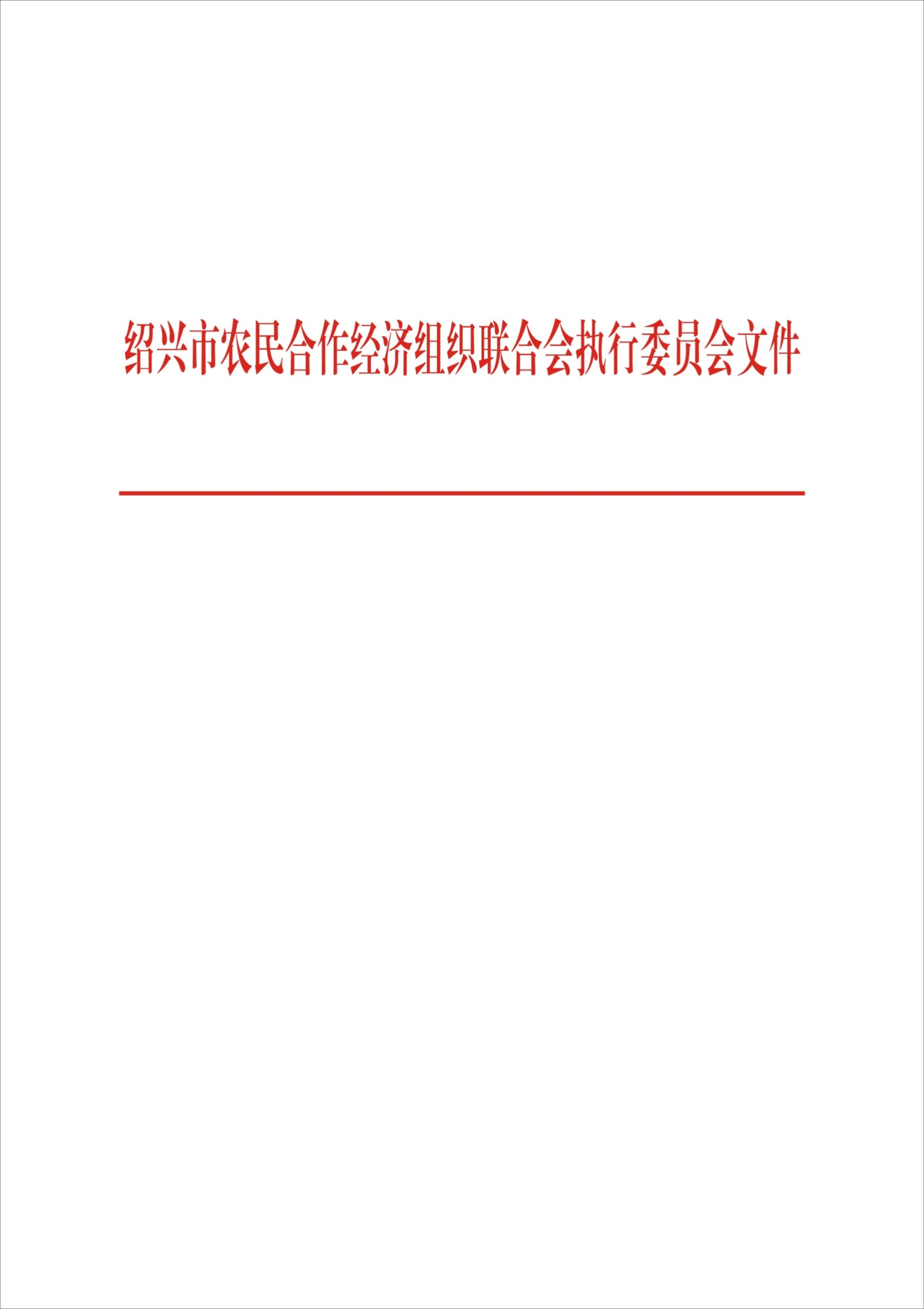 绍农合执发〔2020〕5号关于印发《绍兴市越城区“会稽山珍”“鉴湖河鲜”农产品区域公共品牌展示展销中心建设方案和奖补办法》的通知各有关单位：现将《绍兴市越城区“会稽山珍”、“鉴湖河鲜”农产品区域公共品牌展示展销中心建设方案和奖补办法》印发给你们，请认真贯彻执行。绍兴市农民合作经济组织联合会执委会2020年11月30日绍兴市越城区“会稽山珍”“鉴湖河鲜”农产品区域公共品牌展示展销中心建设方案和奖补办法为加强“会稽山珍”、“鉴湖河鲜”农产品区域公共品牌宣传推广，提升品牌市场影响力和知名度，现就在绍兴市越城区开设“会稽山珍”、“鉴湖河鲜”公共品牌展示展销中心有关方案及奖补办法明确如下：一、建设标准开设“会稽山珍”、“鉴湖河鲜”农产品展示展销中心应符合下列条件：1.展示展销中心地处城市中人员密集、流动量大的城区繁华商业地段、国家4A级以上景区等区域内；2.展示展销中心内外均设有明显的“会稽山珍”、“鉴湖河鲜”门头或招牌，网点外门头招牌面积不得低于2m2；3.长年入驻展示展销中心的“会稽山珍”、“鉴湖河鲜”农产品公共品牌及绍兴对口地区特色农产品上架率占全部展位的75%以上；4.“会稽山珍”、“鉴湖河鲜”农产品区域公共品牌展示展销中心经营面积不得小于50m2，产品摆放整齐、环境整洁，并按区、县（市）陈列； 5.展示展销中心主要负责人从事农产品销售工作原则上不少于2年；6.销售“会稽山珍”、“鉴湖河鲜”公共品牌农产品营业额逐年增长；7.积极参与或配合绍兴市供销合作总社为农服务中心（以下简称为农服务中心）组织的各项宣传推介活动，主动通过政府媒体和互联网自媒体，推广“会稽山珍”、“鉴湖河鲜”公共品牌。二、日常监管为农服务中心对各展示展销中心经营情况进行日常考核和监督管理，展示展销中心必须对存在的问题进行及时整改，并接受相关处理。1.展示展销中心主营“会稽山珍”、“鉴湖河鲜”公共品牌农产品；2.经营主体主动终止合同停开展示展销中心的，或经营主体变更负责人或转让的，需提前向为农中心提出申请；3.经营主体有出现违法行为的，或不服从日常管理并对“会稽山珍”、“鉴湖河鲜”公共品牌造成较大负面影响的，为农服务中心可以取消其授权经营，追回奖补资金。三、奖励标准在绍兴市越城区范围内开设“会稽山珍”、“鉴湖河鲜”农产品区域公共品牌展示展销中心，培育期三年，培育期间正常经营满一年，并经验收合格后给予奖补，其中店内面积50-79平方米的每年奖补6万元，80-119平方米的每年奖补7万元，120平方米及以上的每年奖补8万元。培育期满后，不再奖补。四、相关要求1.有意开设“会稽山珍”、“鉴湖河鲜”农产品展示展销中心的单位，需申报《开设“会稽山珍”、“鉴湖河鲜”农产品区域公共品牌展示展销中心申请表》（后附），经为农服务中心批准同意，并按照“六统一”（统一打造品牌、统一设计形象、统一门头招牌、统一经营环境、统一宣传营销、统一推进平台）等要求，对展示展销中心进行设计装修，并布展经营。2.符合申请奖补条件的单位，需填写《“会稽山珍”、“鉴湖河鲜”农产品区域公共品牌展示展销中心补助资金申请表》（后附），于每年12月15日前报送为农服务中心，经市供销社财务处初审同意后，报市供销合作总社审核批准实施。开设“会稽山珍”、“鉴湖河鲜”农产品区域公共品牌展示展销中心申请表“会稽山珍”、“鉴湖河鲜”农产品区域公共品牌展示展销中心补助资金申请表备注:1.提供申请单位对展示展销中心出资的证明材料；提供常年入驻中心的“会稽山珍”、“鉴湖河鲜”企业及产品清单、中心相关照片（含网点内、外景和标识图文照）、营业执照复印件等。2.申请单位应对报送材料的真实性、可靠性负责。一旦发现弄虚作假，将责令退回奖补资金。申请单位（盖章）联系人联系电话中心地址中心总面积（M2）其中：公共品牌销售区域面积其中：公共品牌销售区域面积经营思路简介绍兴市供销合作总社为农服务中心意见（盖章）：年  月  日绍兴市供销合作总社为农服务中心意见（盖章）：年  月  日绍兴市供销合作总社意见（盖章）：         年  月  日绍兴市供销合作总社意见（盖章）：         年  月  日绍兴市供销合作总社意见（盖章）：         年  月  日申请单位（盖章）联系人联系电话中心地址中心设立时间门头或招牌面积（M2）入驻公共品牌企业家数入驻公共品牌农产品个数公共品牌农产品年销售额（万元）公共品牌销售区域面积（M2）主要畅销的农产品名称及数量绍兴市供销合作总社为农服务中心意见（盖章）：年  月  日绍兴市供销合作总社为农服务中心意见（盖章）：年  月  日绍兴市供销合作总社意见（盖章）： 年  月  日绍兴市供销合作总社意见（盖章）： 年  月  日绍兴市供销合作总社财务处意见（盖章）:年  月  日绍兴市供销合作总社财务处意见（盖章）:年  月  日绍兴市供销合作总社意见（盖章）： 年  月  日绍兴市供销合作总社意见（盖章）： 年  月  日抄送：派驻纪检监察组。绍兴市供销合作总社办公室               2020年11月30日印发